2 Week Independent Learning plan Week 11 and 12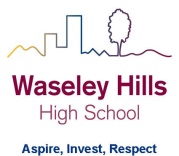 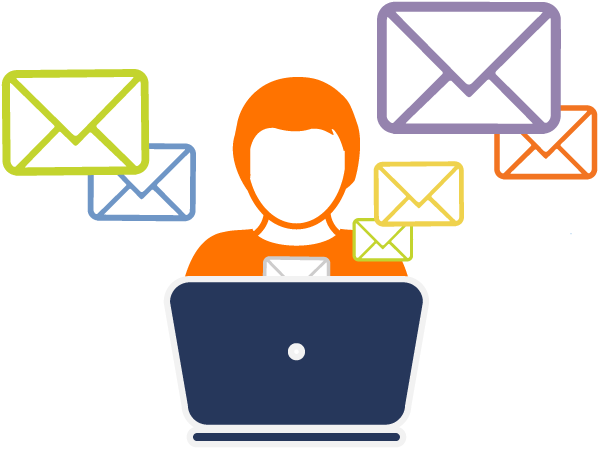 Monday June 8th to Friday June 19th Select your set (ctrl + click) or scroll down for lessons: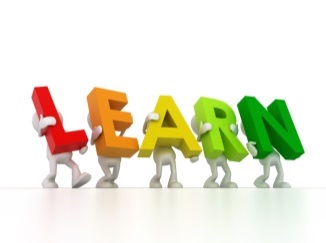 Three stages to online learning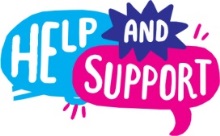 We are here to help you within school opening hours:SET 7Y3					Year:		7		Topic/theme:SET 7Y2					Year:		7		Topic/theme:SET 7Y1				Year:	7			Topic/theme:SET 7X2			Year:		7		Topic/theme:SET 7X1				Year:				Topic/theme:Group TeacherSupport contact details 7X1Mr Peacejpeace@Waseleyhills.worcs.sch.uk7X2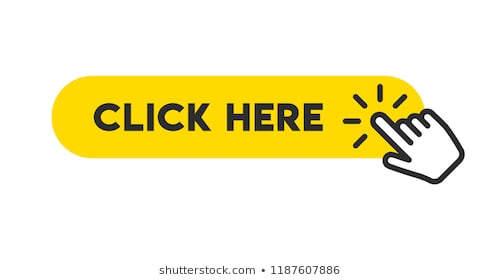 Mr WatkinsH2watkins@Waseleyhills.worcs.sch.uk7Y1Mr Desaiddesai@Waseleyhills.worcs.sch.uk7Y2Mr Peacejpeace@Waseleyhills.worcs.sch.uk7Y3Miss Purewalspurewal@Waseleyhills.worcs.sch.ukStage One – Reading TaskStage Two – Completing TasksStage Three – Assessing your learning and feedbackRead the lessons in the table below.  Think about what you need to learn from the task. It may help to look at the other lessons too as this will show you where your learning is heading.  Find the resources you need.  In some instances you may need to log into HomeAccess+ and find the file on the coursework drive (S).  Login with your normal school username and password.  Use the resource as described to complete the suggested task.  Reflect on the teacher’s question.Click here for HomeAccess+ driveAt the end of the two weeks you will be set a task by your teacher on Show My Homework.  This is submitted in SMHWK.   This task will assess your learning and allow us to give you feedback.These assessment tasks are optional but submitting them is very helpful for you and your teacher to understand what you have learnt.Email your teacherJoin your teacher for a support chat sessionRing school receptionYou can now email your teacher using your Office 365 email address. You can also email Mr Baker or the Subject Leader using the contact info above. You will also receive an invite during the two week period to join an online support chat with your teacher.Call 0121 4535211 within school hours. They will email your teacher and ask them to contact you.Lesson Aim:What you need to take from this lesson Resource(s) to use:Hyperlinks to videos etcHomeAccess+ file locationResource(s) to use:Hyperlinks to videos etcHomeAccess+ file locationSuggested task:1In this lesson you will learn…That a Translation is a type of transformation. You will see how a translation changes the position of a shape. Description of resource:Worksheet on Location: HomeAccess+/Coursework drive S/ Maths/School Closure work/Year 7/Lessons 26-30/7Y3/Lesson 1 Explaining Translations PowerpointLesson 1 Explaining Translations PowerpointDescription of resource:Worksheet on Location: HomeAccess+/Coursework drive S/ Maths/School Closure work/Year 7/Lessons 26-30/7Y3/Lesson 1 Explaining Translations PowerpointLesson 1 Explaining Translations PowerpointDescription of what you need to do (step by step):Watch the power point for this lesson.Explain to another person in your household what a translation is in Mathematics.  Remember to tell them how it changes where the shape is positioned on a grid.  Does it change the size of the shape?Challenge: Think of things in real life where you see translations in practice. For example, moving pieces on a chessboard is an example of a translation. How many more can you think off? Make a power point/poster to display translations in real life. Aim for at least 5 things.A question your teacher would have asked you at the end of this lesson is:A reflection is a flipping movement, a rotation is a turning movement. What type of movement is a translation? How would you describe that movement? 2You will also be introduced to vectors and how they are used to translate shapesRemember the top number in a vector tells you how far to move to the right (+) or left (-). The bottom number tells you how far to move up (+) or down (-)Description of resource:Worksheet on Location: HomeAccess+/Coursework drive S/ Maths/School Closure work/Year 7/Lessons 26-30/7Y3/Lesson 2 Vectors Code Breaker TaskVideo cliphttps://www.mathspad.co.uk/i2/transform.php?a=translationLesson 2 Vectors Code Breaker TaskLesson 2 Vectors Snakes and LaddersDescription of resource:Worksheet on Location: HomeAccess+/Coursework drive S/ Maths/School Closure work/Year 7/Lessons 26-30/7Y3/Lesson 2 Vectors Code Breaker TaskVideo cliphttps://www.mathspad.co.uk/i2/transform.php?a=translationLesson 2 Vectors Code Breaker TaskLesson 2 Vectors Snakes and LaddersDescription of what you need to do (step by step):Log on to the link and see how a translation changes the position of a shape on a grid. (Press the right arrow to get more shapes, and press show solution to see where the new shape ends up)What do you notice about how the numbers in the vectors at the bottom of the screen relate to how the shape moves?Print out the code breaker activity and have a go using vectors to carry out the translationsOr print out the vectors snakes and ladders and play it with someone in your householdA question your teacher would have asked you at the end of this lesson is:What vector would you use if you were moving a shape 3 squares to the left and no squares up?3In this lesson you will learn…How to use vectors to carry out and describe translations.Description of resource:Worksheet on Location: HomeAccess+/Coursework drive S/ Maths/School Closure work/Year 7/Lessons 26-30/7Y3/ Video cliphttps://corbettmaths.com/2012/08/10/transformations-translations/Lesson 3 - Carrying out and describing translations using vectors.Description of resource:Worksheet on Location: HomeAccess+/Coursework drive S/ Maths/School Closure work/Year 7/Lessons 26-30/7Y3/ Video cliphttps://corbettmaths.com/2012/08/10/transformations-translations/Lesson 3 - Carrying out and describing translations using vectors.Description of what you need to do (step by step):Watch the videoRemember the top number in a vector tells you how far to move to the right (+) or left (-). The bottom number tells you how far to move up (+) or down (-)Now print questions from the worksheet and have a go at completing them.Then check your work against the answers provided in the answers folder.A question your teacher would have asked you at the end of this lesson is: If you moved 4 squares to the right and 1 square down to translate a shape, what vector would you use to get the shape back to its original position?4In this lesson you will learn…How to create a tessellation print by translating a shapeDescription of resource:Worksheet on Location: HomeAccess+/Coursework drive S/ Maths/School Closure work/Year 7/Lessons 26 -30/7Y3/https://youtu.be/VEBFKtyZdjwDescription of resource:Worksheet on Location: HomeAccess+/Coursework drive S/ Maths/School Closure work/Year 7/Lessons 26 -30/7Y3/https://youtu.be/VEBFKtyZdjwDescription of what you need to do (step by step):Watch the you tube video on how to make a tessellation pattern using translations.Taking some paper, scissors and a pen, see if you can follow the steps and create a similar print yourself (or alternatively, you can try and re-create what is in the video)A question your teacher would have asked you at the end of this lesson is:What is the name of the artist who created tessellation pictures using translations?5In this lesson you will learn…How to combine Reflections and TranslationsDescription of resource:Worksheet on Location: HomeAccess+/Coursework drive S/ Maths/School Closure work/Year 7/Lessons 26 -30/7Y3/Lesson 5 -Combining Reflections and TranslationsDescription of resource:Worksheet on Location: HomeAccess+/Coursework drive S/ Maths/School Closure work/Year 7/Lessons 26 -30/7Y3/Lesson 5 -Combining Reflections and TranslationsDescription of what you need to do (step by step):Look back at the work you need in last few weeks on reflections. Remind yourself on how to reflect a shape in the y axis and x axis. Now complete the activity on the worksheet called ‘Combining Reflections and Translations’.A question your teacher would have asked you at the end of this lesson is:If I translate a shape 3 squares right and 4 squares up, followed by another translation of 6 squares left and 5 squares down – can I do these 2 translations in one single translation? What would that one single translation be? Need help?HomeAccess+ https://facility.waseley.networcs.net/HAP/login.aspx?ReturnUrl=%2fhap (use your normal school username and password).Pupil and parent help page:  https://www.waseleyhills.worcs.sch.uk/coronavirus-independent-learning/help-for-parents-and-pupilsNeed help?HomeAccess+ https://facility.waseley.networcs.net/HAP/login.aspx?ReturnUrl=%2fhap (use your normal school username and password).Pupil and parent help page:  https://www.waseleyhills.worcs.sch.uk/coronavirus-independent-learning/help-for-parents-and-pupilsNeed help?HomeAccess+ https://facility.waseley.networcs.net/HAP/login.aspx?ReturnUrl=%2fhap (use your normal school username and password).Pupil and parent help page:  https://www.waseleyhills.worcs.sch.uk/coronavirus-independent-learning/help-for-parents-and-pupilsHow will we assess you learning?Exit ticket task on SMHWK after each two weeks of lessons.How will we assess you learning?Exit ticket task on SMHWK after each two weeks of lessons.Lesson Aim:What you need to take from this lesson Resource(s) to use:Hyperlinks to videos etcHomeAccess+ file locationResource(s) to use:Hyperlinks to videos etcHomeAccess+ file locationSuggested task:1In this lesson you will learn to simplify fractions.Description of resource: worksheet on simplifying fractionsLocation HomeAccess+ \coursework drive(S)\maths\School Closure Work\Year 7\Lessons 26-30\7Y2\simplifying-fractions-pdf1.pdfAnswers:HomeAccess+ \coursework drive(S)\maths\School Closure Work\Year 7\Lessons 26-30\7Y2\ Answers\ simplifying-fractions-answers.pdfDescription of resource: worksheet on simplifying fractionsLocation HomeAccess+ \coursework drive(S)\maths\School Closure Work\Year 7\Lessons 26-30\7Y2\simplifying-fractions-pdf1.pdfAnswers:HomeAccess+ \coursework drive(S)\maths\School Closure Work\Year 7\Lessons 26-30\7Y2\ Answers\ simplifying-fractions-answers.pdfDescription of what you need to do (step by step):View video 146 on https://corbettmaths.com/2013/03/03/simplifying-fractions-2/Then do Fractions: simplifyingQ1) [a],[b], & [c]Q2) [a],[b], & [c]Q3) [a],[b], & [c]A question your teacher would have asked you at the end of this lesson is:Do Q1 in the Apply section at the end of the worksheet2In this lesson you will learn to put fractions in order.Description of resource: worksheet on ordering fractionsLocation HomeAccess+ \coursework drive(S)\maths\School Closure Work\Year 7\Lessons 26-30\7Y2\ Ordering-Fractions-pdf.pdfAnswers:HomeAccess+ \coursework drive(S)\maths\School Closure Work\Year 7\Lessons 26-30\7Y2\Answers\ Ordering-Fractions-Answers.pdfDescription of resource: worksheet on ordering fractionsLocation HomeAccess+ \coursework drive(S)\maths\School Closure Work\Year 7\Lessons 26-30\7Y2\ Ordering-Fractions-pdf.pdfAnswers:HomeAccess+ \coursework drive(S)\maths\School Closure Work\Year 7\Lessons 26-30\7Y2\Answers\ Ordering-Fractions-Answers.pdfDescription of what you need to do (step by step):View video 144 on https://corbettmaths.com/2013/02/17/ordering-fractions/Then doFractions: simplifyingQ1) [a],[b], & [c]Q2) [a],[b], & [c]Q3) [a],[b], & [c]A question your teacher would have asked you at the end of this lesson is:Do Q1 in the Apply section at the end of the worksheet3In this lesson you will learn to change mixed numbers to improper fractions.Description of resource: on mixed numbers and improper fractionsLocation HomeAccess+ \coursework drive(S)\maths\School Closure Work\Year 7\Lessons 26-30\7Y2\ Improper-Fractions-and-Mixed-Numbers.pdf Answers:HomeAccess+ \coursework drive(S)\maths\School Closure Work\Year 7\Lessons 26-30\7Y2\Answers\ Improper-Fractions-Mixed-Numbers-Answers.pdfDescription of resource: on mixed numbers and improper fractionsLocation HomeAccess+ \coursework drive(S)\maths\School Closure Work\Year 7\Lessons 26-30\7Y2\ Improper-Fractions-and-Mixed-Numbers.pdf Answers:HomeAccess+ \coursework drive(S)\maths\School Closure Work\Year 7\Lessons 26-30\7Y2\Answers\ Improper-Fractions-Mixed-Numbers-Answers.pdfDescription of what you need to do (step by step):View video 140 onhttps://corbettmaths.com/2013/02/15/mixed-numbers-to-improper-fractions/  Then doFractions: mixed number to improper fractions Q1) [a],[b],[c],[d],[e], & [f]A question your teacher would have asked you at the end of this lesson is:Do Q1 in the Apply section at the end of the worksheet4In this lesson you will learn to change fractions to percentages.Description of resource: worksheet on fractions and percentagesLocation HomeAccess+ \coursework drive(S)\maths\School Closure Work\Year 7\Lessons 26-30\7Y2\ Fractions-to-Decimals-pdf.pdfAnswers:HomeAccess+ \coursework drive(S)\maths\School Closure Work\Year 7\Lessons 26-30\7Y2\ \ Answers\ Fractions-to-Decimals-Answers-pdf.pdfDescription of resource: worksheet on fractions and percentagesLocation HomeAccess+ \coursework drive(S)\maths\School Closure Work\Year 7\Lessons 26-30\7Y2\ Fractions-to-Decimals-pdf.pdfAnswers:HomeAccess+ \coursework drive(S)\maths\School Closure Work\Year 7\Lessons 26-30\7Y2\ \ Answers\ Fractions-to-Decimals-Answers-pdf.pdfDescription of what you need to do (step by step):View video 126 on https://corbettmaths.com/2013/03/29/fractions-to-percentages/Then doFDP: fractions to percentages Q1) [a],[b], & [c]Q2) [a],[b], & [c]Q3) [a],[b], & [c]A question your teacher would have asked you at the end of this lesson is:Do Q1 in the Apply section at the end of the worksheet5In this lesson you will learn to work out the percentage of an amount.Description of resource: worksheet on finding a percentage of an amountLocation HomeAccess+ \coursework drive(S)\maths\School Closure Work\Year 7\Lessons 26-30\7Y2\ Percentages-of-amounts-234-pdf.pdfAnswers:HomeAccess+ \coursework drive(S)\maths\School Closure Work\Year 7\Lessons 26-30\7Y2\ Answers\ Percentage-of-an-amount-non-calc.pdfDescription of resource: worksheet on finding a percentage of an amountLocation HomeAccess+ \coursework drive(S)\maths\School Closure Work\Year 7\Lessons 26-30\7Y2\ Percentages-of-amounts-234-pdf.pdfAnswers:HomeAccess+ \coursework drive(S)\maths\School Closure Work\Year 7\Lessons 26-30\7Y2\ Answers\ Percentage-of-an-amount-non-calc.pdfDescription of what you need to do (step by step):View video 234 on https://corbettmaths.com/2012/08/20/percentages-of-amounts-non-calculator/Then doPercentages: of an amount (non-calc)Q1) [a],[b], & [c]Q2) [a],[b], & [c]Q3) [a],[b], & [c]A question your teacher would have asked you at the end of this lesson is:Do Q1 in the Apply section at the end of the worksheetNeed help?HomeAccess+ https://facility.waseley.networcs.net/HAP/login.aspx?ReturnUrl=%2fhap (use your normal school username and password).Pupil and parent help page:  https://www.waseleyhills.worcs.sch.uk/coronavirus-independent-learning/help-for-parents-and-pupilsNeed help?HomeAccess+ https://facility.waseley.networcs.net/HAP/login.aspx?ReturnUrl=%2fhap (use your normal school username and password).Pupil and parent help page:  https://www.waseleyhills.worcs.sch.uk/coronavirus-independent-learning/help-for-parents-and-pupilsNeed help?HomeAccess+ https://facility.waseley.networcs.net/HAP/login.aspx?ReturnUrl=%2fhap (use your normal school username and password).Pupil and parent help page:  https://www.waseleyhills.worcs.sch.uk/coronavirus-independent-learning/help-for-parents-and-pupilsHow will we assess you learning?Exit ticket task on SMHWK after each two weeks oflessons.How will we assess you learning?Exit ticket task on SMHWK after each two weeks oflessons.Lesson Aim:What you need to take from this lesson Resource(s) to use:Hyperlinks to videos etcHomeAccess+ file locationResource(s) to use:Hyperlinks to videos etcHomeAccess+ file locationSuggested task:1In this lesson you will learn how to find a percentage value of a given amount without using a calculatorDescription of resource:View video 234 on https://corbettmaths.com/contents/Worksheet exercise:Workout questions 1, 2 ,3 and 4Location:HomeAccess+ \coursework drive(S)\maths\School Closure Work\Year 7\Lessons 26-30\7Y1 - Mr DesaiFile Name: Percentages of amountsDescription of resource:View video 234 on https://corbettmaths.com/contents/Worksheet exercise:Workout questions 1, 2 ,3 and 4Location:HomeAccess+ \coursework drive(S)\maths\School Closure Work\Year 7\Lessons 26-30\7Y1 - Mr DesaiFile Name: Percentages of amountsDescription of what you need to do (step by step):Watch the video.Answer the given questions - show full method to help with flow of your answer.Self-mark your work - reflect and correct where possible.A question your teacher would have asked you at the end of this lesson is: Find 30% of £30.2In this lesson you will learn how to find a percentage value of an amount with a calculatorDescription of resource:View video 235 on https://corbettmaths.com/contents/Worksheet exercise:Workout questions 1,2 and 3Location:HomeAccess+ \coursework drive(S)\maths\School Closure Work\Year 7\Lessons 26-30\7Y1 - Mr DesaiFile Name: Percentages calcDescription of resource:View video 235 on https://corbettmaths.com/contents/Worksheet exercise:Workout questions 1,2 and 3Location:HomeAccess+ \coursework drive(S)\maths\School Closure Work\Year 7\Lessons 26-30\7Y1 - Mr DesaiFile Name: Percentages calcDescription of what you need to do (step by step): Watch the video.Answer the given questions - show full method to help with flow of your answer.Self-mark your work - reflect and correct where possible.A question your teacher would have asked you at the end of this lesson is: Find 12% of 230g3In this lesson you will learn how to express one amount as a percentage of anotherDescription of resource:View video 237 on https://corbettmaths.com/contents/Worksheet exercise:Workout questions 1,2,3 and 4Location:HomeAccess+ \coursework drive(S)\maths\School Closure Work\Year 7\Lessons 26-30\7Y1 - Mr DesaiFile Name: Express as a percentageDescription of resource:View video 237 on https://corbettmaths.com/contents/Worksheet exercise:Workout questions 1,2,3 and 4Location:HomeAccess+ \coursework drive(S)\maths\School Closure Work\Year 7\Lessons 26-30\7Y1 - Mr DesaiFile Name: Express as a percentageDescription of what you need to do (step by step):Watch the video.Answer the given questions - show full method to help with flow of your answer.Self-mark your work - reflect and correct where possible.A question your teacher would have asked you at the end of this lesson is:  Express £10 as a percentage of £354In this lesson you will learn how to find the new value of an amount after a % increase/decreaseDescription of resource:View video 238 on https://corbettmaths.com/contents/Worksheet exercise:Workout questions 1, 2, 3 and 4Location:HomeAccess+ \coursework drive(S)\maths\School Closure Work\Year 7\Lessons 26-30\7Y1 - Mr DesaiFile Name: Increasing by a percentageDescription of resource:View video 238 on https://corbettmaths.com/contents/Worksheet exercise:Workout questions 1, 2, 3 and 4Location:HomeAccess+ \coursework drive(S)\maths\School Closure Work\Year 7\Lessons 26-30\7Y1 - Mr DesaiFile Name: Increasing by a percentageDescription of what you need to do (step by step): Watch the video.Answer the given questions - show full method to help with flow of your answer.Self-mark your work - reflect and correct where possible.A question your teacher would have asked you at the end of this lesson is: What is the value of £2.50 after a 20% increase?5In this lesson you will learn how to find the multiplier value Description of resource:View video 239 on https://corbettmaths.com/contents/Worksheet exercise:Workout questions 1,2,3 and 4Location:HomeAccess+ \coursework drive(S)\maths\School Closure Work\Year 7\Lessons 26 - 30\7Y1 - Mr DesaiFile Name: MultipliersDescription of resource:View video 239 on https://corbettmaths.com/contents/Worksheet exercise:Workout questions 1,2,3 and 4Location:HomeAccess+ \coursework drive(S)\maths\School Closure Work\Year 7\Lessons 26 - 30\7Y1 - Mr DesaiFile Name: MultipliersDescription of what you need to do (step by step): Watch the video.Answer the given questions - show full method to help with flow of your answer.Self-mark your work - reflect and correct where possible.A question your teacher would have asked you at the end of this lesson is: If a value is to be increased by 15% what is the multiplier?Need help?HomeAccess+ https://facility.waseley.networcs.net/HAP/login.aspx?ReturnUrl=%2fhap (use your normal school username and password).Pupil and parent help page:  https://www.waseleyhills.worcs.sch.uk/coronavirus-independent-learning/help-for-parents-and-pupilsNeed help?HomeAccess+ https://facility.waseley.networcs.net/HAP/login.aspx?ReturnUrl=%2fhap (use your normal school username and password).Pupil and parent help page:  https://www.waseleyhills.worcs.sch.uk/coronavirus-independent-learning/help-for-parents-and-pupilsNeed help?HomeAccess+ https://facility.waseley.networcs.net/HAP/login.aspx?ReturnUrl=%2fhap (use your normal school username and password).Pupil and parent help page:  https://www.waseleyhills.worcs.sch.uk/coronavirus-independent-learning/help-for-parents-and-pupilsHow will we assess you learning?Exit ticket task on SMHWK after each two weeks oflessons.How will we assess you learning?Exit ticket task on SMHWK after each two weeks oflessons.Lesson Aim:What you need to take from this lesson Resource(s) to use:Hyperlinks to videos etcHomeAccess+ file locationResource(s) to use:Hyperlinks to videos etcHomeAccess+ file locationSuggested task:1In this lesson you will learn…Revise ordering numbers, including negative valuesDescription of resource:Worksheet on ordering numbersLocation: HomeAccess+/Coursework drive S/ Maths/School Closure work/Year 7/Lessons 26 -30/7X2 – Mr Watkins/ ordering-numbers-pdf1Video linkhttp://corbettmaths.com/2013/06/06/ordering-numbers-including-negatives/Description of resource:Worksheet on ordering numbersLocation: HomeAccess+/Coursework drive S/ Maths/School Closure work/Year 7/Lessons 26 -30/7X2 – Mr Watkins/ ordering-numbers-pdf1Video linkhttp://corbettmaths.com/2013/06/06/ordering-numbers-including-negatives/Description of what you need to do (step by step):Watch the video and then answer all parts of all of the questions on the worksheetA question your teacher would have asked you at the end of this lesson is:Why do you think I set you this piece of revision at the start of this series of lessons?2In this lesson you will learn…Revise addition and subtraction involving negative numbersDescription of resource:Worksheet on addition and subtraction involving negative numbersLocation: HomeAccess+/Coursework drive S/ Maths/School Closure work/Year 7/Lessons 26 -30/7X2 – Mr Watkins/Negatives-addition-and-subtractionVideo linkhttps://corbettmaths.com/2013/06/08/negatives-addition-and-subtraction-2/Description of resource:Worksheet on addition and subtraction involving negative numbersLocation: HomeAccess+/Coursework drive S/ Maths/School Closure work/Year 7/Lessons 26 -30/7X2 – Mr Watkins/Negatives-addition-and-subtractionVideo linkhttps://corbettmaths.com/2013/06/08/negatives-addition-and-subtraction-2/Description of what you need to do (step by step):Watch the video and then answer the questions from the ‘Apply’ section of the worksheetA question your teacher would have asked you at the end of this lesson is:Why does subtracting a negative number have the same effect as adding that number on?3In this lesson you will learn…Revise multiplication and division with negative numbersDescription of resource:Worksheet on area of a trapeziumLocation: HomeAccess+/Coursework drive S/ Maths/School Closure work/Year 7/Lessons 26 -30/7X2 – Mr Watkins/Negatives-multiplication-and-division-pdf1Video linkhttps://corbettmaths.com/2012/08/20/multiplying-negative-numbers/andhttps://corbettmaths.com/2012/08/20/dividing-involving-negatives/Description of resource:Worksheet on area of a trapeziumLocation: HomeAccess+/Coursework drive S/ Maths/School Closure work/Year 7/Lessons 26 -30/7X2 – Mr Watkins/Negatives-multiplication-and-division-pdf1Video linkhttps://corbettmaths.com/2012/08/20/multiplying-negative-numbers/andhttps://corbettmaths.com/2012/08/20/dividing-involving-negatives/Description of what you need to do (step by step):Watch the video and then answer all parts of questions 1 – 6 on the worksheetA question your teacher would have asked you at the end of this lesson is:If -2 x -3 = 6 what is –a x –b?4In this lesson you will learn…Revise harder questions involving multiplication and division involving negative numbers Description of resource:Worksheet on area of a trapeziumLocation: HomeAccess+/Coursework drive S/ Maths/School Closure work/Year 7/Lessons 26 -30/7X2 – Mr Watkins/Negatives-multiplication-and-division-pdf1Video linkhttps://corbettmaths.com/2012/08/20/multiplying-negative-numbers/andhttps://corbettmaths.com/2012/08/20/dividing-involving-negatives/Description of resource:Worksheet on area of a trapeziumLocation: HomeAccess+/Coursework drive S/ Maths/School Closure work/Year 7/Lessons 26 -30/7X2 – Mr Watkins/Negatives-multiplication-and-division-pdf1Video linkhttps://corbettmaths.com/2012/08/20/multiplying-negative-numbers/andhttps://corbettmaths.com/2012/08/20/dividing-involving-negatives/Description of what you need to do (step by step):Watch the video and then answer the questions from the ‘Apply’ section of the worksheetA question your teacher would have asked you at the end of this lesson is:Why are written questions harder?5In this lesson you will learn…Answer questions on real life situations where negative numbers are usedDescription of resource:Worksheet on area of a trapeziumLocation: HomeAccess+/Coursework drive S/ Maths/School Closure work/Year 7/Lessons 26 -30/7X2 – Mr Watkins/real-life-negatives-pdf1Video linkhttps://corbettmaths.com/2013/05/15/negative-numbers-temperature/Description of resource:Worksheet on area of a trapeziumLocation: HomeAccess+/Coursework drive S/ Maths/School Closure work/Year 7/Lessons 26 -30/7X2 – Mr Watkins/real-life-negatives-pdf1Video linkhttps://corbettmaths.com/2013/05/15/negative-numbers-temperature/Description of what you need to do (step by step):If you need to, watch the video again, then answer all of the  questions on the worksheetA question your teacher would have asked you at the end of this lesson is:How could you come up with a way of making sure that you can remember the method for this?Need help?HomeAccess+ https://facility.waseley.networcs.net/HAP/login.aspx?ReturnUrl=%2fhap (use your normal school username and password).Pupil and parent help page:  https://www.waseleyhills.worcs.sch.uk/coronavirus-independent-learning/help-for-parents-and-pupilsNeed help?HomeAccess+ https://facility.waseley.networcs.net/HAP/login.aspx?ReturnUrl=%2fhap (use your normal school username and password).Pupil and parent help page:  https://www.waseleyhills.worcs.sch.uk/coronavirus-independent-learning/help-for-parents-and-pupilsNeed help?HomeAccess+ https://facility.waseley.networcs.net/HAP/login.aspx?ReturnUrl=%2fhap (use your normal school username and password).Pupil and parent help page:  https://www.waseleyhills.worcs.sch.uk/coronavirus-independent-learning/help-for-parents-and-pupilsHow will we assess you learning?Exit ticket task on SMHWK after each two weeks oflessons.How will we assess you learning?Exit ticket task on SMHWK after each two weeks oflessons.Lesson Aim:What you need to take from this lesson Resource(s) to use:Hyperlinks to videos etcHomeAccess+ file locationResource(s) to use:Hyperlinks to videos etcHomeAccess+ file locationSuggested task:1In this lesson you will learn to work with angles in a circle (at a point).Description of resource: worksheet on angles at a pointLocation HomeAccess+ \coursework drive(S)\maths\School Closure Work\Year 7\Lessons 26-30\7X1\angle-facts-pdf1.pdfAnswers:HomeAccess+ \coursework drive(S)\maths\School Closure Work\Year 7\Lessons 26-30\7X1\ Answers\Answers-angles-facts.pdfDescription of resource: worksheet on angles at a pointLocation HomeAccess+ \coursework drive(S)\maths\School Closure Work\Year 7\Lessons 26-30\7X1\angle-facts-pdf1.pdfAnswers:HomeAccess+ \coursework drive(S)\maths\School Closure Work\Year 7\Lessons 26-30\7X1\ Answers\Answers-angles-facts.pdfDescription of what you need to do (step by step):View video 35 on https://corbettmaths.com/2012/08/10/angles-in-a-full-circle/Angles: full circle (at a point)Q3) [a],[b],[c],[d],[e] & [f]A question your teacher would have asked you at the end of this lesson is:Question 3 [i]2In this lesson you will learn to find the size of angles in triangles.Description of resource: worksheet on angles in a triangleLocation HomeAccess+ \coursework drive(S)\maths\School Closure Work\Year 7\Lessons 26-30\7X1\ angles-in-a-triangle-pdf1.pdfAnswers:HomeAccess+ \coursework drive(S)\maths\School Closure Work\Year 7\Lessons 26-30\7X1\Answers\Angles-triangle.pdfDescription of resource: worksheet on angles in a triangleLocation HomeAccess+ \coursework drive(S)\maths\School Closure Work\Year 7\Lessons 26-30\7X1\ angles-in-a-triangle-pdf1.pdfAnswers:HomeAccess+ \coursework drive(S)\maths\School Closure Work\Year 7\Lessons 26-30\7X1\Answers\Angles-triangle.pdfDescription of what you need to do (step by step):View video 37 on https://corbettmaths.com/2012/08/10/angles-in-a-triangle/Then doAngles: TrianglesQ1) [a],[b], & [c]Q2) [a],[b], & [c]Q4) [a],[b], & [c]A question your teacher would have asked you at the end of this lesson is:Do Q1 in the Apply section at the end of the worksheet3In this lesson you will learn to find the size of angles in quadrilaterals.Description of resource: worksheet on angles in quadrilateralsLocation HomeAccess+ \coursework drive(S)\maths\School Closure Work\Year 7\Lessons 26-30\7X1\ angles-in-a-quadrilateral-pdf2.pdfAnswers:HomeAccess+ \coursework drive(S)\maths\School Closure Work\Year 7\Lessons 26-30\7X1\Answers\Angles-quads.pdfDescription of resource: worksheet on angles in quadrilateralsLocation HomeAccess+ \coursework drive(S)\maths\School Closure Work\Year 7\Lessons 26-30\7X1\ angles-in-a-quadrilateral-pdf2.pdfAnswers:HomeAccess+ \coursework drive(S)\maths\School Closure Work\Year 7\Lessons 26-30\7X1\Answers\Angles-quads.pdfDescription of what you need to do (step by step):View video 33 onhttps://corbettmaths.com/2013/03/17/angles-in-quadrilaterals/ Then doAngles: QuadrilateralsQ1) [a],[b],[c],[d],[e], & [f]A question your teacher would have asked you at the end of this lesson is:Question 3 [c]4In this lesson you will learn to work with vertically oppositeDescription of resource:worksheet on vertically opposite anglesLocation HomeAccess+ \coursework drive(S)\maths\School Closure Work\Year 7\Lessons 26-30\7X1\angle-facts-pdf1.pdfAnswers:HomeAccess+ \coursework drive(S)\maths\School Closure Work\Year 7\Lessons 26-30\7X1\ \ Answers\Answers-angles-facts.pdfDescription of resource:worksheet on vertically opposite anglesLocation HomeAccess+ \coursework drive(S)\maths\School Closure Work\Year 7\Lessons 26-30\7X1\angle-facts-pdf1.pdfAnswers:HomeAccess+ \coursework drive(S)\maths\School Closure Work\Year 7\Lessons 26-30\7X1\ \ Answers\Answers-angles-facts.pdfDescription of what you need to do (step by step):View video 39 on https://corbettmaths.com/2013/03/16/vertically-opposite-angles/Angles: Vertically OppositeQ4) [a],[b],[c],[d], & [e]A question your teacher would have asked you at the end of this lesson is:Question 4 [f]5In this lesson you will learn to work with angles on parallel lines.Description of resource: worksheet on angles on parallel linesLocation HomeAccess+ \coursework drive(S)\maths\School Closure Work\Year 7\Lessons 26-30\7X1angles-in-parallel-lines-pdf1.pdfAnswers:HomeAccess+ \coursework drive(S)\maths\School Closure Work\Year 7\Lessons 26-30\7X1\ Answers\Angles-alternate-corresponding.pdfDescription of resource: worksheet on angles on parallel linesLocation HomeAccess+ \coursework drive(S)\maths\School Closure Work\Year 7\Lessons 26-30\7X1angles-in-parallel-lines-pdf1.pdfAnswers:HomeAccess+ \coursework drive(S)\maths\School Closure Work\Year 7\Lessons 26-30\7X1\ Answers\Angles-alternate-corresponding.pdfDescription of what you need to do (step by step):View video 25 on https://corbettmaths.com/2013/04/04/parallel-lines-angles/Angles: Parallel LinesQ1) [a],[b], & [c]Q3) [a],[b],[c] & [d]A question your teacher would have asked you at the end of this lesson is:Do Q1 in the Apply section at the end of the worksheetNeed help?HomeAccess+ https://facility.waseley.networcs.net/HAP/login.aspx?ReturnUrl=%2fhap (use your normal school username and password).Pupil and parent help page:  https://www.waseleyhills.worcs.sch.uk/coronavirus-independent-learning/help-for-parents-and-pupilsNeed help?HomeAccess+ https://facility.waseley.networcs.net/HAP/login.aspx?ReturnUrl=%2fhap (use your normal school username and password).Pupil and parent help page:  https://www.waseleyhills.worcs.sch.uk/coronavirus-independent-learning/help-for-parents-and-pupilsNeed help?HomeAccess+ https://facility.waseley.networcs.net/HAP/login.aspx?ReturnUrl=%2fhap (use your normal school username and password).Pupil and parent help page:  https://www.waseleyhills.worcs.sch.uk/coronavirus-independent-learning/help-for-parents-and-pupilsHow will we assess you learning?Exit ticket task on SMHWK after each two weeks oflessons.How will we assess you learning?Exit ticket task on SMHWK after each two weeks oflessons.